№ 03-01//1725 от 12.04.2024ЖАУАПКЕРШІЛІГІ ШЕКТЕУЛІ СЕРІКТЕСТІГІZ05T3E9, Қазақстан Республиқасы, Астана қ., Достық көшесі, 13/3 үй«Nursaya Deluxe» бизнес-орталығы Тел.: 8 (7172) 57-13-07, 8 (7172) 55-97-08E-mail: info@sk-pharmacy.kzС Қ - Ф А Р М А Ц И Я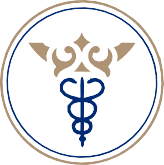 ТОВАРИЩЕСТВО С ОГРАНИЧЕННОЙОТВЕТСТВЕННОСТЬЮZ05T3E9, Республика Казахстан, г. Астана, ул. Достык, 13/3 Бизнес-центр «Nursaya Deluxe»Тел.: 8 (7172) 57-13-07, 8 (7172) 55-97-08E-mail: info@sk-pharmacy.kz«СҚ-ФАРМАЦИЯ» ЖШС  ТОО «СК-ФАРМАЦИЯ» «SK-PHARMACEUTICALS» LLP№ 	«СҚ-ФАРМАЦИЯ» ЖШС  ТОО «СК-ФАРМАЦИЯ»  «SK-PHARMACEUTICALS» LLP“	”	2023 ж          Потенциальным                    поставщикам и производителям В адрес ТОО «СК-Фармация» (далее – Единый дистрибьютор) поступило письмо от Министерства здравоохранения Республики Казахстан касательно вопроса закупа лекарственного средства Интести бактериофаг жидкий, 20 мл.В этой связи, а также в целях предупреждения распространения инфекционных заболеваний среди населения в зонах подтопления паводковыми водами Единый дистрибьютор осуществляет поиск поставщиков лекарственного средства Интести бактериофаг жидкий, 20 мл (применяется для профилактики заболеваний шигеллеза, сальмонеллеза, брюшного тифа, паратифов, дисбактериоза, энтероколита, инфекционного колита и диспепсии) в количестве 1 млн ампул.Просим потенциальных поставщиков, дистрибьюторов и производителей предоставить ценовые предложения и информацию о возможных сроках поставки вышеуказанного лекарственного средства в Республику Казахстан на электронную почту Единого дистрибьютора info@sk-pharmacy.kz.Приложение: письмо Министерства здравоохранения Республики Казахстан № 01-1-24/3947-И от 11.04.2024 года.Председатель Правления                                                                Е. ИскалиевИсп.: Ж. Мұқашева Тел.: + 7 7172  95 91 54zh.mukasheva@sk-pharmacy.kzСогласовано12.04.2024 10:07 Мубараков Асхат Куралысович   12.04.2024 10:08 Каблаев Ансар БолатовичПодписано12.04.2024 14:50 Искалиев Ерхат Серикович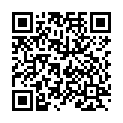 Данный электронный документ DOC ID KZAZDJ92024100218905BB580B подписан с использованием электронной цифровой подписи и отправлен посредством информационной системы «Казахстанский центр обмена электронными документами» https://documentolog.com/.Для проверки электронного документа перейдите по ссылке: https://documentolog.com/?verify=KZAZDJ92024100218905BB580B Тип документаИсходящий документНомер и дата документа№ 03-01//1725 от 12.04.2024 г.Организация/отправительТОВАРИЩЕСТВО С ОГРАНИЧЕННОЙ ОТВЕТСТВЕННОСТЬЮ "СК-ФАРМАЦИЯ"Получатель (-и)ПОТЕНЦИАЛЬНЫЕ ПОСТАВЩИКИНЕТЭлектронные цифровые подписи документа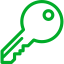 Согласовано:  Мубараков Асхат Куралысович   без ЭЦПВремя подписи: 12.04.2024 10:07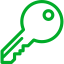 Согласовано:  Каблаев Ансар Болатовичбез ЭЦПВремя подписи: 12.04.2024 10:08Товарищество с ограниченной ответственностью "СК-Фармация"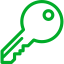 Подписано:  ИСКАЛИЕВ ЕРХАТMIISDgYJ...KFbw+tqxbВремя подписи: 12.04.2024 14:50Товарищество с ограниченной ответственностью "СК-Фармация"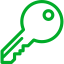 ЭЦП канцелярии:  САНАБАЙ АЙСУЛУMIISTwYJ...VuyIrGoM=Время подписи: 12.04.2024 15:45[[QRCODE]]Данный документ согласно пункту 1 статьи 7 ЗРК от 7 января 2003 года N370-II «Об электронном документе и электронной цифровой подписи», удостоверенный посредством электронной цифровой подписи лица, имеющего полномочия на его подписание, равнозначен подписанному документу на бумажном носителе.